Informatyka – klasa 1-24.04Temat: Rysujemy komputerowym pędzlemOdszukaj w programie Paint narzędzie Pędzel i zmieniając kolory i grubości narysuj podobne szlaczki.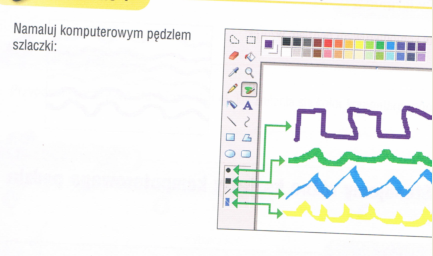 Narysuj w programie Paint podobny dzbanek lub kubek i ozdób kolorowymi wzorkami Wybierz narzędzie Pędzel zmieniaj kolory i grubości pędzla. 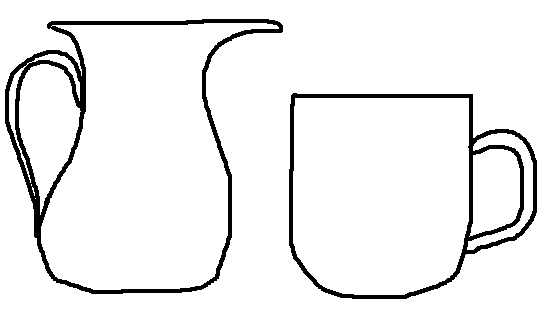 Jeśli masz problemy z komputerowym rysowaniem, narysuj to samo na kartce papieru.